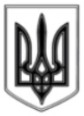 ЛИСИЧАНСЬКА МІСЬКА РАДАВИКОНАВЧИЙ КОМІТЕТР І Ш Е Н Н Я«15» 05. 2018 р.									№ 213м. ЛисичанськПро затвердження плану загальноміських заходів,присвячених Дню Європи на 2018 рікЗ метою проведення на належному рівні загальноміських заходів, присвячених Дню Європи на 2018 рік, на виконання Указу Президента України від 19.04.2003 №339/2003 «Про День Європи», керуючись ст. 40 Закону України «Про місцеве самоврядування в Україні», на підставі рішення Лисичанської міської ради від 27.10.2017 року № 38/517 «Про затвердження Програми із підготовки та проведення загальноміських заходів на 2018 рік» виконком Лисичанської міської радиВИРІШИВ:1. Затвердити план загальноміських заходів, присвячених Дню Єропи на 2018 рік (додається).2. Відділу з питань внутрішньої політики, зв’язку з громадськістю та засобами масової інформації дане рішення розмістити на офіційному сайті Лисичанської міської ради.3. Контроль за виконанням даного рішення покласти на секретаря міської ради Щеглакова Е.І. та на заступника міського голови Ганьшина І.І.Додатокдо рішення виконкомувід «15» 05.2018р.№ 213План загальноміських заходів, присвячених Дню Європи на 2018 рікСекретар міської ради 						Е.І. ЩЕГЛАКОВЗаступник міського голови						І.І. ГАНЬШИННачальник відділу з питаньвнутрішньої політики, зв’язкуз громадськістю та ЗМІ							О.В. РОМАНЮКМіський голова С.І. Шилін№ з/пНазва заходуСтрок виконанняВідповідальні3а виконання1.Проведення у ЗНЗ міста відкритих класних годин: «Що ти знаєш про Європейський союз», «Європа починається з нас», «Україна та ЄС», «Особливості європейського менталітету», «Мотивація учнів до вивчення іноземних мов», «Відеофільми про ЄС»травень2018  рокуХудоба Т.В.2.Проведення науково-практичної конференції для учнівської молоді міста травень2018 рокуТкаченко Л.В. 3.Організація та проведення циклу тематичних заходів у бібліотеках-філіях центральної бібліотечної системи травень2018 рокуТкаченко Л.В.4.Проведення музичного вечору «А музика лунає», присвяченого Вольфангу Моцарту у міському ПК11 травня2018 рокуТкаченко Л.В.5.Організація роботи у бібліотеках вищих навчальних закладів І – ІІ рівнів акредитації  та професійних ліцеїв  тематичних виставок «Європа – наш спільний дім», «Україна на карті Європи»14 – 18 травня 2018рокуНецвєт Н.П. 6.Організація та проведення серед студентської молоді конкурсу фотоколажів та малюнків «Подорожуючи Європою», «Україна - європейська держава»14 – 18 травня 2018рокуНецвєт Н.П.7.Проведення у вищих навчальних закладах І – ІІ рівнів акредитації та професійних ліцеях міста:- виховних годин «Європейський шлях України», «Вивчай Європу – змінюй країну-країна починається з тебе», «Ми – європейці: реальності та перспективи»; - засідань у форматі «круглого столу»: «Актуальні питання європейської інтеграції України», «Відкрий Європу для себе»;- інтернет-подорожей «Освіта в Європі: найвідоміші вищі навчальні заклади», «Віртуальна екскурсія країнами Європи»15-16 травня 2018рокуНецвєт Н.П.8.Організація роботи тематичної виставки робіт учнів художнього відділу Лисичанської ДШМ № 1 «Європа наш спільний дім»16 травня2018 рокуТкаченко Л.В.9.Проведення флеш-мобу «Меридіани дружби» у ПК «Діамант» 18 травня2018 рокуТкаченко Л.В.10.Проведення квесту «Галопом по Європі у міському ПК18 травня2018 рокуТкаченко Л.В.11.Проведення лекції-концерту «Музична подорож країнами Європи» у Лисичанській ДМШ № 2 18 травня2018 рокуТкаченко Л.В.12.Організація та проведення ЄВРОквесту18 травня2018 рокуНецвєт Н.П.13.Організація відкритого засідання євроклубу «Євровогник» Лисичанського багатопрофільного ліцею «День Європи. Євробачення»18 травня2018 рокуХудоба Т.В.14.Проведення інтелектуально-розважального батлу «Крокуємо Європою» у ЛСШ № 2718 травня2018 рокуХудоба Т.В.15.Організація роботи інтернет-круїзу «Європа на твоїй долоні» у народному музеї історії содового заводу (міський ПК)18 травня2018 рокуТкаченко Л.В.16.Інформаційний супровід загальноміських заходівПротягомтравняРоманюк О.В.17.Висвітлення загальноміських заходів на офіційному сайті Лисичанської міської ради та у міських ЗМІПротягомтравняРоманюк О.В.,Китаєва О.С.(за згодою),Пазиняк А.О.(за згодою) 